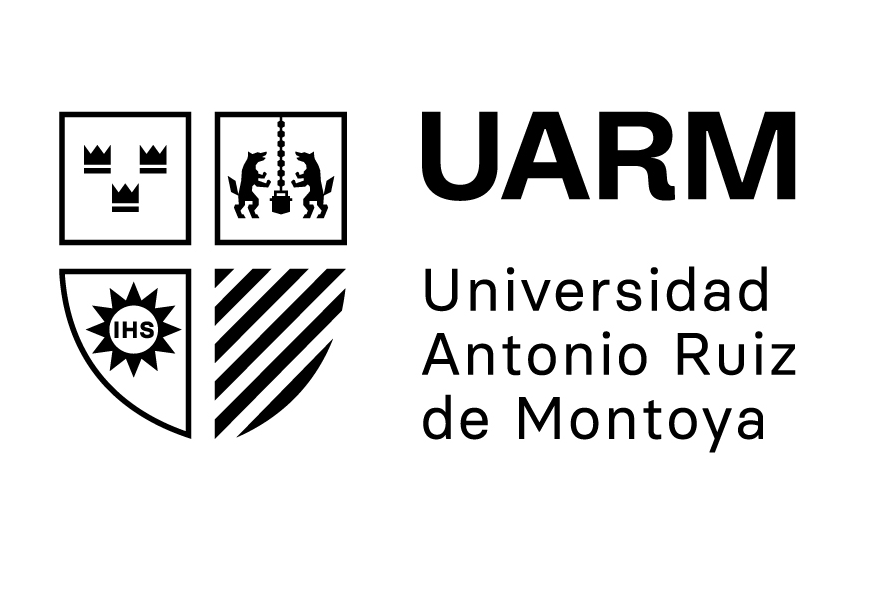 Formato 04-SECRETARÍA ACADÉMICASOLICITUD DE REVISIÓN DE CALIFICACIÓN DE EXÁMENESEstimado(a) Jefe(a) de carrera:_Solicito por la presente la revisión de la calificación del examen del siguiente curso:El motivo de mi solicitud es:  	Documentos que adjunto:  	Nombres y apellidos:  	Fecha:	/	/	E-mail:	 	Firma del alumnoPara ser completado por el jefe de carrera:Procede:	No procede:	        Nombre y apellido del Jefe de carrera					FirmaFecha:	/	/Para ser completado por el docente:Resultado:De ser el resultado positivo: Nota modificada:Fecha:	/	/Firma del docenteCódigo de cursoNombre completo del cursoProfesorGrupoHorario